МИНИСТЕРСТВО ОБРАЗОВАНИЯ И НАУКИРОССИЙСКОЙ ФЕДЕРАЦИИФГБОУ ВПО «СГУ имени Н.Г. Чернышевского»Механико-математический факультетФонд оценочных средствТекущего контроля и промежуточной аттестации по дисциплине Избранные вопросы теории чиселНаправление подготовки магистратуры020401 – Математика и компьютерные наукиПрофиль подготовки магистратурыМатематические основы компьютерных наукКвалификация (степень) выпускникаМагистрФорма обученияочнаяСаратов,2016 годКарта компетенцийКритерии оценивания результатов обученияОценочные средстваЗадания для текущего контроляКонтрольная работа. Критерии оценкиОценка «5» наблюдается глубокое усвоение материала;студент выполняет все задачи;студент выбирает оптимальный путь решения задач.Оценка «4»демонстрируется хорошее знание материала;в целом студент справляется со всем заданием, но допускает незначительные погрешности;Оценка «3»наблюдается усвоение основного материала;не все задания доведены до конца.Оценка «2»наблюдаются грубые ошибки;не решена большая часть заданий.Примерный вариант контрольной работы.Доказать, что если сумматорная функция коэффициентов ряда Дирихле , удовлетворяет условию , то ряд Дирихле продолжим регулярным образом в полуплоскость  .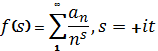 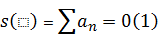 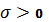 2. Вычислить ряд кривой .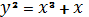 3. Разложить в непрерывную дробь число  .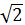 3.2 Промежуточная аттестацияМетодическое обеспечениеПодготовка к промежуточной аттестации осуществляется в период лекционных и семинарских занятий, а также во время самостоятельной работы. При подготовке студент пользуется конспектом лекций, основной и дополнительной литературой по дисциплине (см. рабочую программу дисциплины).Критерий оценивания	Во время экзамена студент должен дать развернутый ответ на вопросы, изложенные в билете. Преподаватель вправе задавать дополнительные вопросы по всему изучаемому курсу.Полнота ответа определяется показателями оценивания планируемых результатов обучения (см. раздел 2). Примерный перечень вопросов по дисциплине.1.	Теорема Эйлера об оценке простых чисел.2.	Функция Чебышева, её связь с функцией числа простых чисел 3.	 Дзета-функция Римана, ёе связь с функцией Чебышева.4.	Формула обращения для рядов Дирихле, её вид для дзета-функции.5.	Нули дзета-функции. Гипотеза Римана.6.	Теорема Валле-Пуссена относительно нулей дзета-функции.7.	Асимптотический закон распределения простых чисел.8.	Метод хорд и касательных Диофанта, их геометрическая интерпретация.9.	Кривые рода нуля. Рациональные кривые. Подстановки Эйлера.10.	Эллиптические кривые. Рациональные точки на эллиптических кривых.11.	Поле р-адических чисел. Лемма Гензеля.12.	Числовые и функциональные ряды в р-адических полях.13.	Аппроксимация чисел рациональными числами. Теорема Лиувиля.14.	Трансцендентность числа ℮.15.	Трансцендентность числа π.16.	Разложение числа в непрерывные дроби.ФОС по оцениванию результатов обучения обсуждался на заседании кафедры (протокол № 1 от 29.08.2016г).Автор:д.т.н., профессор,зав. каф. компьютерной алгебры и теории чисел							В.Н.КузнецовСОГЛАСОВАНО заведующий кафедройкомпьютерной алгебры и теории чиселВ.Н. Кузнецов"__" ________________20___ г.УТВЕРЖДАЮпредседатель НМС факультета С.В. Тышкевич"__" ________________20___ г.Контролируемые компетенции(шифр компетенции)Планируемые результаты обучения(знает, умеет, владеет, имеет навык)Способность к абстрактному мышлению, анализу и синтезу (ОК – 1)Знать: специфику научного знания, его отличия от религиозного, художественного и обыденного знания; главные этапы развития науки; основные проблемы современной науки и приемы самообразованияСпособность к абстрактному мышлению, анализу и синтезу (ОК – 1)Уметь: приобретать систематические знания в выбранной области науки, анализировать возникающие в процессе научного исследования мировоззренческие проблемы с точки зрения современных научных парадигм, осмысливать и делать обоснованные выводы из новой научной и учебной литературы, результатов экспериментов, происходящих в мире глобальных событийСпособность к абстрактному мышлению, анализу и синтезу (ОК – 1)Владеть: понятийным аппаратом, навыками научного анализа и методологией научного подхода в научно-исследовательской и практической деятельности, навыками приобретения умений и знанийСпособность находить, формулировать и решать актуальные и значимые проблемы фундаментальной и прикладной математики (ОПК – 1)Знать: основные понятия теории чисел, которые находят применение в криптографииСпособность находить, формулировать и решать актуальные и значимые проблемы фундаментальной и прикладной математики (ОПК – 1)Уметь: доказать теоремы и получать новые результаты в теории чиселСпособность находить, формулировать и решать актуальные и значимые проблемы фундаментальной и прикладной математики (ОПК – 1)Владеть: теорией, связанной с изучением арифметических свойств числовых полейКонтролируемые компетенцииШкала оцениванияШкала оцениванияШкала оцениванияШкала оцениванияКонтролируемые компетенции2345ОК – 1Не владеет навыками приобретения умений и знаний, понятийным аппаратом, навыками научного анализа и методологией научного подхода в научно-исследовательской и практической деятельностиНе знает специфику научного знания, приемы самообразования, этапы развития наукиНе умеет приобретать систематические знания в выбранной области науки из новой научной и учебной литературы, осмысливать и делать обоснованные выводы из новой научной и учебной литературы, результатов экспериментов, происходящих в мире глобальных событийВладеет навыками приобретения умений и знаний в области профессиональной деятельности, но нуждается в помощи преподавателя или научного руководителяЗнает специфику научного знания, его отличия от религиозного, художественного знания; главные этапы развития науки, основные принципы самообученияУмеет приобретать систематические знания из новой научной и учебной литературыВладеет навыками приобретения умений и знаний в области профессиональной деятельностиЗнаетспецифику научного знания, его отличия от религиозного, художественного и обыденного знания; главные этапы развития науки; основные направления развития наукиприемы самообразования и основные принципы самообученияУмеет приобретать систематические знания из новой научной и учебной литературы в выбранной области науки, анализировать возникающие в процессе научного исследования мировоззренческие проблемы с точки зрения современных научных парадигмСвободно владеетпонятийным аппаратом и навыками научного анализа и методологией научного подходаЗнает в полном объемеспецифику научного знания и научной деятельности, приемы самообразования, основные принципы самообучения, способствующие развитию личности научного работника Умеет в полном объемеосваивать новые предметные области, теоретические и эмпирические методы и приемы научного исследования, осмысливать результаты исследований, делать научные обобщения и применять приобретенные знания в различных областяхОПК – 1 Фрагментарные представления об основных понятиях теории чисел, которые находят применение в криптографииФрагментарные умения доказать теоремы и получать новые результаты в теории чисел.Фрагментарное владение теорией, связанной с изучением арифметических свойств числовых полей.Неполные представления об основных понятиях теории чисел, которые находят применение в криптографииВ целом успешное, но не систематическое умение доказать теоремы и получать новые результаты в теории чисел.В целом успешное, но не системное владение теорией, связанной с изучением арифметических свойств числовых полей.Сформированные, но содержащие отдельные пробелы   в представлениях об основных понятиях теории чисел, которые находят применение в криптографии В целом успешное, но содержащее отдельные пробелы в умении доказать теоремы и получать новые результаты в теории чисел. В целом успешное, но содержащее отдельные пробелы во владении теорией, связанной с изучением арифметических свойств числовых полей.Сформированные систематическиепредставления об основных понятиях теории чисел, которые находят применение в криптографииСформированное умение доказать теоремы и получать новые результаты в теории чисел.Успешное и системное владение теорией, связанной с изучением арифметических свойств числовых полей.